Pembelajaran MingguanSatuan Acara Perkuliahan (Rencana Pembelajaran Tatap Muka)Indikator subCPMKRencana PenilaianBobot Penilaian:Skor Akhir = Lampiran 1 RPSTUGAS/PROYEKTugas 1Format Penilaian:Tugas  2Format Penilaian:Tugas 3Format Penilaian:Tugas  4.Format Penilaian:Tugas  5.Format Penilaian:Lampiran 3.KONTRAK KULIAHNilai akhir mahasiswa ditentukan dengan aturan:Norma/aturan yang perlu dipatuhi dosen dan mahasiswa selama perkuliahan Metodologi Penelitian adalah sebagai berikut:Perkuliahan dilaksanakan sesuai dengan jadwal yang ditentukan dengan toleransi waktu kehadiran di kelas 15 menit. Jika terdapat perubahan jadwal perkuliahan, dosen harus mengkomunikasikan paling lambat 1 (satu) hari sebelumnya.Dosen dan mahasiswa wajib menggunaan pakaian yang pantas, dilarang menggunakan baju kaos dan jeans.Selama perkuliahan setiap mahasiswa memiliki kebebasan akademik untuk menyampaikan pendapat yang berkaitan dengan materi perkuliahan atau hal-hal lain yang terkait dengan materi perkuliahan.Penggunaan kebebasan akademik sebagaimana dimaksudkan pada butir 4) dilakukan secara santun dan sesuai dengan etika berkomunikasi.Setiap tugas wajib dikumpulkan sesuai waktu yang ditentukan. Untuk setiap keterlambatan dalam pengumpulan tugas akan dikenakan sanksi berupa pengurangan nilai tugas.Dalam pengerjaan tugas, mahasiswa wajib menghindari plagiasi dan/atau menyontek pekerjaan orang lain. Setiap kutipan pendapat atau teori orang lain, wajib ditulis sumbernya sesuai dengan tata cara pengutipan.Mahasiswa yang terbukti menyontek dan memberi contekan diberikan hukuman, berupa nilai 0 untuk tugas atau tagihan tersebut.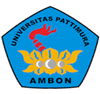 UNIVERSITAS PATTIMURAPROGRAM PASCASARJANAPROGRAM STUDI MAGISTER PENDIDIKAN MATEMATIKAUNIVERSITAS PATTIMURAPROGRAM PASCASARJANAPROGRAM STUDI MAGISTER PENDIDIKAN MATEMATIKAUNIVERSITAS PATTIMURAPROGRAM PASCASARJANAPROGRAM STUDI MAGISTER PENDIDIKAN MATEMATIKAUNIVERSITAS PATTIMURAPROGRAM PASCASARJANAPROGRAM STUDI MAGISTER PENDIDIKAN MATEMATIKAUNIVERSITAS PATTIMURAPROGRAM PASCASARJANAPROGRAM STUDI MAGISTER PENDIDIKAN MATEMATIKAUNIVERSITAS PATTIMURAPROGRAM PASCASARJANAPROGRAM STUDI MAGISTER PENDIDIKAN MATEMATIKAUNIVERSITAS PATTIMURAPROGRAM PASCASARJANAPROGRAM STUDI MAGISTER PENDIDIKAN MATEMATIKAUNIVERSITAS PATTIMURAPROGRAM PASCASARJANAPROGRAM STUDI MAGISTER PENDIDIKAN MATEMATIKAUNIVERSITAS PATTIMURAPROGRAM PASCASARJANAPROGRAM STUDI MAGISTER PENDIDIKAN MATEMATIKAKODE DOKUMENRENCANA PEMBELAJARAN SEMESTERRENCANA PEMBELAJARAN SEMESTERRENCANA PEMBELAJARAN SEMESTERRENCANA PEMBELAJARAN SEMESTERRENCANA PEMBELAJARAN SEMESTERRENCANA PEMBELAJARAN SEMESTERRENCANA PEMBELAJARAN SEMESTERRENCANA PEMBELAJARAN SEMESTERRENCANA PEMBELAJARAN SEMESTERRENCANA PEMBELAJARAN SEMESTERRENCANA PEMBELAJARAN SEMESTERMata KuliahMata KuliahKodeKodeKodeBobot SKSBobot SKSSemester Tanggal Penyusunan Tanggal Penyusunan Tanggal PenyusunanMetodologi PenelitianMetodologi PenelitianPMA-215202PMA-215202PMA-2152023 (2-0-1)3 (2-0-1)1OTORISASI OTORISASI Penanggung Jawab MKPenanggung Jawab MKPenanggung Jawab MKPenanggung Jawab MK	Ketua TKS	Ketua TKS	Ketua TKSKoordinator ProdiKoordinator ProdiPENGESAHANPENGESAHANProf. Dr. T. G. Ratumanan, M.PdProf. Dr. T. G. Ratumanan, M.PdProf. Dr. T. G. Ratumanan, M.PdProf. Dr. T. G. Ratumanan, M.PdProf. Dr. W. Mataheru, M.PdProf. Dr. W. Mataheru, M.PdProf. Dr. W. Mataheru, M.PdProf. Dr. T. G. Ratumanan, M.PdProf. Dr. T. G. Ratumanan, M.PdCapaian PembelajaranCapaian PembelajaranCPL Prodi yang Dibebankan pada MKCPL Prodi yang Dibebankan pada MKCPL Prodi yang Dibebankan pada MKCPL Prodi yang Dibebankan pada MKCPL Prodi yang Dibebankan pada MKCapaian PembelajaranCapaian PembelajaranCPL-S4CPL-S4Berkontribusi dalam peningkatan mutu kehidupan bermasyarakat, berbangsa, dan bernegara berdasarkan Pancasila.Berkontribusi dalam peningkatan mutu kehidupan bermasyarakat, berbangsa, dan bernegara berdasarkan Pancasila.Berkontribusi dalam peningkatan mutu kehidupan bermasyarakat, berbangsa, dan bernegara berdasarkan Pancasila.Berkontribusi dalam peningkatan mutu kehidupan bermasyarakat, berbangsa, dan bernegara berdasarkan Pancasila.Berkontribusi dalam peningkatan mutu kehidupan bermasyarakat, berbangsa, dan bernegara berdasarkan Pancasila.Berkontribusi dalam peningkatan mutu kehidupan bermasyarakat, berbangsa, dan bernegara berdasarkan Pancasila.Berkontribusi dalam peningkatan mutu kehidupan bermasyarakat, berbangsa, dan bernegara berdasarkan Pancasila.Capaian PembelajaranCapaian PembelajaranCPL-S5CPL-S5Bekerja sama dan memiliki kepekaan sosial serta kepedulian terhadap masyarakat dan lingkungan.Bekerja sama dan memiliki kepekaan sosial serta kepedulian terhadap masyarakat dan lingkungan.Bekerja sama dan memiliki kepekaan sosial serta kepedulian terhadap masyarakat dan lingkungan.Bekerja sama dan memiliki kepekaan sosial serta kepedulian terhadap masyarakat dan lingkungan.Bekerja sama dan memiliki kepekaan sosial serta kepedulian terhadap masyarakat dan lingkungan.Bekerja sama dan memiliki kepekaan sosial serta kepedulian terhadap masyarakat dan lingkungan.Bekerja sama dan memiliki kepekaan sosial serta kepedulian terhadap masyarakat dan lingkungan.Capaian PembelajaranCapaian PembelajaranCPL-S8CPL-S8Menunjukkan sikap bertanggungjawab atas pekerjaan di bidang keahliannya secara mandiri;Menunjukkan sikap bertanggungjawab atas pekerjaan di bidang keahliannya secara mandiri;Menunjukkan sikap bertanggungjawab atas pekerjaan di bidang keahliannya secara mandiri;Menunjukkan sikap bertanggungjawab atas pekerjaan di bidang keahliannya secara mandiri;Menunjukkan sikap bertanggungjawab atas pekerjaan di bidang keahliannya secara mandiri;Menunjukkan sikap bertanggungjawab atas pekerjaan di bidang keahliannya secara mandiri;Menunjukkan sikap bertanggungjawab atas pekerjaan di bidang keahliannya secara mandiri;Capaian PembelajaranCapaian PembelajaranCPL-S9CPL-S9Menginternalisasi nilai, norma, dan etika akademik.Menginternalisasi nilai, norma, dan etika akademik.Menginternalisasi nilai, norma, dan etika akademik.Menginternalisasi nilai, norma, dan etika akademik.Menginternalisasi nilai, norma, dan etika akademik.Menginternalisasi nilai, norma, dan etika akademik.Menginternalisasi nilai, norma, dan etika akademik.Capaian PembelajaranCapaian PembelajaranCPL-PP1CPL-PP1Mampu mengkaji hakikat ilmu pengetahuan, hakikat matematika, psikologi belajar matematika, proses belajar matematika, dan perkembangan pemikiran matematis.Mampu mengkaji hakikat ilmu pengetahuan, hakikat matematika, psikologi belajar matematika, proses belajar matematika, dan perkembangan pemikiran matematis.Mampu mengkaji hakikat ilmu pengetahuan, hakikat matematika, psikologi belajar matematika, proses belajar matematika, dan perkembangan pemikiran matematis.Mampu mengkaji hakikat ilmu pengetahuan, hakikat matematika, psikologi belajar matematika, proses belajar matematika, dan perkembangan pemikiran matematis.Mampu mengkaji hakikat ilmu pengetahuan, hakikat matematika, psikologi belajar matematika, proses belajar matematika, dan perkembangan pemikiran matematis.Mampu mengkaji hakikat ilmu pengetahuan, hakikat matematika, psikologi belajar matematika, proses belajar matematika, dan perkembangan pemikiran matematis.Mampu mengkaji hakikat ilmu pengetahuan, hakikat matematika, psikologi belajar matematika, proses belajar matematika, dan perkembangan pemikiran matematis.Capaian PembelajaranCapaian PembelajaranCPL-PP5CPL-PP5Mampu mengkaji berbagai masalah pendidikan matematika di wilayah kepulauan, termasuk masalah spesifik pembelajaran matematika dan keterkaitannya dengan seni budaya (etnomatematika) wilayah kepulauan, mencari solusi terhadap masalah tersebut, memilih teknik analisis yang tepat (termasuk penggunaan statistik inferensial), menyusun karya ilmiah dan mempresentasikannya.Mampu mengkaji berbagai masalah pendidikan matematika di wilayah kepulauan, termasuk masalah spesifik pembelajaran matematika dan keterkaitannya dengan seni budaya (etnomatematika) wilayah kepulauan, mencari solusi terhadap masalah tersebut, memilih teknik analisis yang tepat (termasuk penggunaan statistik inferensial), menyusun karya ilmiah dan mempresentasikannya.Mampu mengkaji berbagai masalah pendidikan matematika di wilayah kepulauan, termasuk masalah spesifik pembelajaran matematika dan keterkaitannya dengan seni budaya (etnomatematika) wilayah kepulauan, mencari solusi terhadap masalah tersebut, memilih teknik analisis yang tepat (termasuk penggunaan statistik inferensial), menyusun karya ilmiah dan mempresentasikannya.Mampu mengkaji berbagai masalah pendidikan matematika di wilayah kepulauan, termasuk masalah spesifik pembelajaran matematika dan keterkaitannya dengan seni budaya (etnomatematika) wilayah kepulauan, mencari solusi terhadap masalah tersebut, memilih teknik analisis yang tepat (termasuk penggunaan statistik inferensial), menyusun karya ilmiah dan mempresentasikannya.Mampu mengkaji berbagai masalah pendidikan matematika di wilayah kepulauan, termasuk masalah spesifik pembelajaran matematika dan keterkaitannya dengan seni budaya (etnomatematika) wilayah kepulauan, mencari solusi terhadap masalah tersebut, memilih teknik analisis yang tepat (termasuk penggunaan statistik inferensial), menyusun karya ilmiah dan mempresentasikannya.Mampu mengkaji berbagai masalah pendidikan matematika di wilayah kepulauan, termasuk masalah spesifik pembelajaran matematika dan keterkaitannya dengan seni budaya (etnomatematika) wilayah kepulauan, mencari solusi terhadap masalah tersebut, memilih teknik analisis yang tepat (termasuk penggunaan statistik inferensial), menyusun karya ilmiah dan mempresentasikannya.Mampu mengkaji berbagai masalah pendidikan matematika di wilayah kepulauan, termasuk masalah spesifik pembelajaran matematika dan keterkaitannya dengan seni budaya (etnomatematika) wilayah kepulauan, mencari solusi terhadap masalah tersebut, memilih teknik analisis yang tepat (termasuk penggunaan statistik inferensial), menyusun karya ilmiah dan mempresentasikannya.Capaian PembelajaranCapaian PembelajaranCPL-KK3CPL-KK3Mampu merancang, melaksanakan, dan mengelola penelitian pendidikan matematika baik kualitatif maupun kuantitatif, sesuai dengan prosedur ilmiah, termasuk menganalisis data, dan menyusun karya ilmiah. Mampu merancang, melaksanakan, dan mengelola penelitian pendidikan matematika baik kualitatif maupun kuantitatif, sesuai dengan prosedur ilmiah, termasuk menganalisis data, dan menyusun karya ilmiah. Mampu merancang, melaksanakan, dan mengelola penelitian pendidikan matematika baik kualitatif maupun kuantitatif, sesuai dengan prosedur ilmiah, termasuk menganalisis data, dan menyusun karya ilmiah. Mampu merancang, melaksanakan, dan mengelola penelitian pendidikan matematika baik kualitatif maupun kuantitatif, sesuai dengan prosedur ilmiah, termasuk menganalisis data, dan menyusun karya ilmiah. Mampu merancang, melaksanakan, dan mengelola penelitian pendidikan matematika baik kualitatif maupun kuantitatif, sesuai dengan prosedur ilmiah, termasuk menganalisis data, dan menyusun karya ilmiah. Mampu merancang, melaksanakan, dan mengelola penelitian pendidikan matematika baik kualitatif maupun kuantitatif, sesuai dengan prosedur ilmiah, termasuk menganalisis data, dan menyusun karya ilmiah. Mampu merancang, melaksanakan, dan mengelola penelitian pendidikan matematika baik kualitatif maupun kuantitatif, sesuai dengan prosedur ilmiah, termasuk menganalisis data, dan menyusun karya ilmiah. Capaian PembelajaranCapaian PembelajaranCPL-KK4CPL-KK4Mampu mempresentasikan karya ilmiah pada seminar atau kegiatan ilmiah dan mempublikasikan karya ilmiah pada jurnal terakreditasi nasional dan internasional.Mampu mempresentasikan karya ilmiah pada seminar atau kegiatan ilmiah dan mempublikasikan karya ilmiah pada jurnal terakreditasi nasional dan internasional.Mampu mempresentasikan karya ilmiah pada seminar atau kegiatan ilmiah dan mempublikasikan karya ilmiah pada jurnal terakreditasi nasional dan internasional.Mampu mempresentasikan karya ilmiah pada seminar atau kegiatan ilmiah dan mempublikasikan karya ilmiah pada jurnal terakreditasi nasional dan internasional.Mampu mempresentasikan karya ilmiah pada seminar atau kegiatan ilmiah dan mempublikasikan karya ilmiah pada jurnal terakreditasi nasional dan internasional.Mampu mempresentasikan karya ilmiah pada seminar atau kegiatan ilmiah dan mempublikasikan karya ilmiah pada jurnal terakreditasi nasional dan internasional.Mampu mempresentasikan karya ilmiah pada seminar atau kegiatan ilmiah dan mempublikasikan karya ilmiah pada jurnal terakreditasi nasional dan internasional.Capaian PembelajaranCapaian PembelajaranCPL-KU3CPL-KU3mendokumentasikan, menyimpan, mengaudit, mengamankan, dan menemukan kembali data hasil penelitian untuk keperluan penelituan lanjutan.mendokumentasikan, menyimpan, mengaudit, mengamankan, dan menemukan kembali data hasil penelitian untuk keperluan penelituan lanjutan.mendokumentasikan, menyimpan, mengaudit, mengamankan, dan menemukan kembali data hasil penelitian untuk keperluan penelituan lanjutan.mendokumentasikan, menyimpan, mengaudit, mengamankan, dan menemukan kembali data hasil penelitian untuk keperluan penelituan lanjutan.mendokumentasikan, menyimpan, mengaudit, mengamankan, dan menemukan kembali data hasil penelitian untuk keperluan penelituan lanjutan.mendokumentasikan, menyimpan, mengaudit, mengamankan, dan menemukan kembali data hasil penelitian untuk keperluan penelituan lanjutan.mendokumentasikan, menyimpan, mengaudit, mengamankan, dan menemukan kembali data hasil penelitian untuk keperluan penelituan lanjutan.Capaian PembelajaranCapaian PembelajaranCPL-KU4CPL-KU4meningkatkan kapasitas pembelajaran mandiri.meningkatkan kapasitas pembelajaran mandiri.meningkatkan kapasitas pembelajaran mandiri.meningkatkan kapasitas pembelajaran mandiri.meningkatkan kapasitas pembelajaran mandiri.meningkatkan kapasitas pembelajaran mandiri.meningkatkan kapasitas pembelajaran mandiri.Capaian PembelajaranCapaian PembelajaranCPL-KU5CPL-KU5mengembangkan dan memelihara jaringan kerja dengan kolega, sejawat di dalam lembaga dan komunitas penelitian yang lebih luas.mengembangkan dan memelihara jaringan kerja dengan kolega, sejawat di dalam lembaga dan komunitas penelitian yang lebih luas.mengembangkan dan memelihara jaringan kerja dengan kolega, sejawat di dalam lembaga dan komunitas penelitian yang lebih luas.mengembangkan dan memelihara jaringan kerja dengan kolega, sejawat di dalam lembaga dan komunitas penelitian yang lebih luas.mengembangkan dan memelihara jaringan kerja dengan kolega, sejawat di dalam lembaga dan komunitas penelitian yang lebih luas.mengembangkan dan memelihara jaringan kerja dengan kolega, sejawat di dalam lembaga dan komunitas penelitian yang lebih luas.mengembangkan dan memelihara jaringan kerja dengan kolega, sejawat di dalam lembaga dan komunitas penelitian yang lebih luas.Capaian PembelajaranCapaian PembelajaranCPL-KU6CPL-KU6melaksanakan penelitian bidang keilmuannya berbasis peta penelitian, dengan pendekatan inter atau multi disipliner, baik secara mandiri maupun bekerjasama dengan lembaga lain.melaksanakan penelitian bidang keilmuannya berbasis peta penelitian, dengan pendekatan inter atau multi disipliner, baik secara mandiri maupun bekerjasama dengan lembaga lain.melaksanakan penelitian bidang keilmuannya berbasis peta penelitian, dengan pendekatan inter atau multi disipliner, baik secara mandiri maupun bekerjasama dengan lembaga lain.melaksanakan penelitian bidang keilmuannya berbasis peta penelitian, dengan pendekatan inter atau multi disipliner, baik secara mandiri maupun bekerjasama dengan lembaga lain.melaksanakan penelitian bidang keilmuannya berbasis peta penelitian, dengan pendekatan inter atau multi disipliner, baik secara mandiri maupun bekerjasama dengan lembaga lain.melaksanakan penelitian bidang keilmuannya berbasis peta penelitian, dengan pendekatan inter atau multi disipliner, baik secara mandiri maupun bekerjasama dengan lembaga lain.melaksanakan penelitian bidang keilmuannya berbasis peta penelitian, dengan pendekatan inter atau multi disipliner, baik secara mandiri maupun bekerjasama dengan lembaga lain.Capaian PembelajaranCapaian PembelajaranCapaian Pembelajaran Mata Kuliah (CPMK)Capaian Pembelajaran Mata Kuliah (CPMK)Capaian Pembelajaran Mata Kuliah (CPMK)Capaian Pembelajaran Mata Kuliah (CPMK)Capaian Pembelajaran Mata Kuliah (CPMK)Capaian Pembelajaran Mata Kuliah (CPMK)Capaian Pembelajaran Mata Kuliah (CPMK)Capaian Pembelajaran Mata Kuliah (CPMK)Capaian Pembelajaran Mata Kuliah (CPMK)Capaian PembelajaranCapaian PembelajaranCPMK-1CPMK-1Mahasiswa Mampu mengkaji berbagai aspek terkait penelitian  kualitatif, kuantitatif, dan kombinasi, serta menggunakannya dalam dalam penyelesaian masalah pendidikan matematika melalui aktivitas penelitianMahasiswa Mampu mengkaji berbagai aspek terkait penelitian  kualitatif, kuantitatif, dan kombinasi, serta menggunakannya dalam dalam penyelesaian masalah pendidikan matematika melalui aktivitas penelitianMahasiswa Mampu mengkaji berbagai aspek terkait penelitian  kualitatif, kuantitatif, dan kombinasi, serta menggunakannya dalam dalam penyelesaian masalah pendidikan matematika melalui aktivitas penelitianMahasiswa Mampu mengkaji berbagai aspek terkait penelitian  kualitatif, kuantitatif, dan kombinasi, serta menggunakannya dalam dalam penyelesaian masalah pendidikan matematika melalui aktivitas penelitianMahasiswa Mampu mengkaji berbagai aspek terkait penelitian  kualitatif, kuantitatif, dan kombinasi, serta menggunakannya dalam dalam penyelesaian masalah pendidikan matematika melalui aktivitas penelitianMahasiswa Mampu mengkaji berbagai aspek terkait penelitian  kualitatif, kuantitatif, dan kombinasi, serta menggunakannya dalam dalam penyelesaian masalah pendidikan matematika melalui aktivitas penelitianMahasiswa Mampu mengkaji berbagai aspek terkait penelitian  kualitatif, kuantitatif, dan kombinasi, serta menggunakannya dalam dalam penyelesaian masalah pendidikan matematika melalui aktivitas penelitianCapaian PembelajaranCapaian PembelajaranCPMK-2CPMK-2Mahasiswa mampu menyusun rencana penelitian, mengembangkan instrument penelitian yang relevan, dan mampu menganalisis data.Mahasiswa mampu menyusun rencana penelitian, mengembangkan instrument penelitian yang relevan, dan mampu menganalisis data.Mahasiswa mampu menyusun rencana penelitian, mengembangkan instrument penelitian yang relevan, dan mampu menganalisis data.Mahasiswa mampu menyusun rencana penelitian, mengembangkan instrument penelitian yang relevan, dan mampu menganalisis data.Mahasiswa mampu menyusun rencana penelitian, mengembangkan instrument penelitian yang relevan, dan mampu menganalisis data.Mahasiswa mampu menyusun rencana penelitian, mengembangkan instrument penelitian yang relevan, dan mampu menganalisis data.Mahasiswa mampu menyusun rencana penelitian, mengembangkan instrument penelitian yang relevan, dan mampu menganalisis data.Capaian PembelajaranCapaian PembelajaranSub Capaian Pembelajaran Mata Kuliah (Sub CPMK)Sub Capaian Pembelajaran Mata Kuliah (Sub CPMK)Sub Capaian Pembelajaran Mata Kuliah (Sub CPMK)Sub Capaian Pembelajaran Mata Kuliah (Sub CPMK)Sub Capaian Pembelajaran Mata Kuliah (Sub CPMK)Sub Capaian Pembelajaran Mata Kuliah (Sub CPMK)Capaian PembelajaranCapaian PembelajaranSub-CPMK-1Sub-CPMK-1Menjelaskan pendekatan ilmiah dalam penelitian pendidikan dan pendekatan dalam penelitian pendidikan matematikaMenjelaskan pendekatan ilmiah dalam penelitian pendidikan dan pendekatan dalam penelitian pendidikan matematikaMenjelaskan pendekatan ilmiah dalam penelitian pendidikan dan pendekatan dalam penelitian pendidikan matematikaMenjelaskan pendekatan ilmiah dalam penelitian pendidikan dan pendekatan dalam penelitian pendidikan matematikaMenjelaskan pendekatan ilmiah dalam penelitian pendidikan dan pendekatan dalam penelitian pendidikan matematikaMenjelaskan pendekatan ilmiah dalam penelitian pendidikan dan pendekatan dalam penelitian pendidikan matematikaMenjelaskan pendekatan ilmiah dalam penelitian pendidikan dan pendekatan dalam penelitian pendidikan matematikaCapaian PembelajaranCapaian PembelajaranSub-CPMK-2Sub-CPMK-2Membedakan jenis-jenis penelitian pendidikanMembedakan jenis-jenis penelitian pendidikanMembedakan jenis-jenis penelitian pendidikanMembedakan jenis-jenis penelitian pendidikanMembedakan jenis-jenis penelitian pendidikanMembedakan jenis-jenis penelitian pendidikanMembedakan jenis-jenis penelitian pendidikanCapaian PembelajaranCapaian PembelajaranSub-CPMK-3Sub-CPMK-3Mendeskripsikan prinsip dan aspek etika dalam penelitian pendidikanMendeskripsikan prinsip dan aspek etika dalam penelitian pendidikanMendeskripsikan prinsip dan aspek etika dalam penelitian pendidikanMendeskripsikan prinsip dan aspek etika dalam penelitian pendidikanMendeskripsikan prinsip dan aspek etika dalam penelitian pendidikanMendeskripsikan prinsip dan aspek etika dalam penelitian pendidikanMendeskripsikan prinsip dan aspek etika dalam penelitian pendidikanCapaian PembelajaranCapaian PembelajaranSub-CPMK-4Sub-CPMK-4Mengkonstruksi masalah dan tujuan penelitian pendidikan matematikaMengkonstruksi masalah dan tujuan penelitian pendidikan matematikaMengkonstruksi masalah dan tujuan penelitian pendidikan matematikaMengkonstruksi masalah dan tujuan penelitian pendidikan matematikaMengkonstruksi masalah dan tujuan penelitian pendidikan matematikaMengkonstruksi masalah dan tujuan penelitian pendidikan matematikaMengkonstruksi masalah dan tujuan penelitian pendidikan matematikaCapaian PembelajaranCapaian PembelajaranSub-CPMK-5Sub-CPMK-5Melakukan kajian kepustakaan dan merumuskan hipotesis Melakukan kajian kepustakaan dan merumuskan hipotesis Melakukan kajian kepustakaan dan merumuskan hipotesis Melakukan kajian kepustakaan dan merumuskan hipotesis Melakukan kajian kepustakaan dan merumuskan hipotesis Melakukan kajian kepustakaan dan merumuskan hipotesis Melakukan kajian kepustakaan dan merumuskan hipotesis Capaian PembelajaranCapaian PembelajaranSub-CPMK-6Sub-CPMK-6Menentukan populasi dan sampelMenentukan populasi dan sampelMenentukan populasi dan sampelMenentukan populasi dan sampelMenentukan populasi dan sampelMenentukan populasi dan sampelMenentukan populasi dan sampelCapaian PembelajaranCapaian PembelajaranSub-CPMK-7Sub-CPMK-7Menentukan metode pengumpulan data dan mengembang-kan instrument penelitian yang relevanMenentukan metode pengumpulan data dan mengembang-kan instrument penelitian yang relevanMenentukan metode pengumpulan data dan mengembang-kan instrument penelitian yang relevanMenentukan metode pengumpulan data dan mengembang-kan instrument penelitian yang relevanMenentukan metode pengumpulan data dan mengembang-kan instrument penelitian yang relevanMenentukan metode pengumpulan data dan mengembang-kan instrument penelitian yang relevanMenentukan metode pengumpulan data dan mengembang-kan instrument penelitian yang relevanCapaian PembelajaranCapaian PembelajaranSub-CPMK-8Sub-CPMK-8Menganalisis dan menginterpretasi hasil penelitianMenganalisis dan menginterpretasi hasil penelitianMenganalisis dan menginterpretasi hasil penelitianMenganalisis dan menginterpretasi hasil penelitianMenganalisis dan menginterpretasi hasil penelitianMenganalisis dan menginterpretasi hasil penelitianMenganalisis dan menginterpretasi hasil penelitianCapaian PembelajaranCapaian PembelajaranSub-CPMK-9Sub-CPMK-9Menerapkan teknik pemeriksaan validitas yang tepat dalam penelitian pendidikan matematika.Menerapkan teknik pemeriksaan validitas yang tepat dalam penelitian pendidikan matematika.Menerapkan teknik pemeriksaan validitas yang tepat dalam penelitian pendidikan matematika.Menerapkan teknik pemeriksaan validitas yang tepat dalam penelitian pendidikan matematika.Menerapkan teknik pemeriksaan validitas yang tepat dalam penelitian pendidikan matematika.Menerapkan teknik pemeriksaan validitas yang tepat dalam penelitian pendidikan matematika.Menerapkan teknik pemeriksaan validitas yang tepat dalam penelitian pendidikan matematika.Capaian PembelajaranCapaian PembelajaranSub-CPMK-10Sub-CPMK-10Menyusun proposal dan Laporan penelitianMenyusun proposal dan Laporan penelitianMenyusun proposal dan Laporan penelitianMenyusun proposal dan Laporan penelitianMenyusun proposal dan Laporan penelitianMenyusun proposal dan Laporan penelitianMenyusun proposal dan Laporan penelitianDeskripsi Singkat Mata KuliahDeskripsi Singkat Mata KuliahPada mata kuliah ini dikaji mengenai berbagai konsep terkait penelitian kuantitatif, penelitian kualitatif, dan penelitian gabungan. Tagihan penting dalam mata kuliah ini adalah draft proposal yang nantinya dapat dipertajam setelah mengikuti perkuliahan terkait lainnya.Pada mata kuliah ini dikaji mengenai berbagai konsep terkait penelitian kuantitatif, penelitian kualitatif, dan penelitian gabungan. Tagihan penting dalam mata kuliah ini adalah draft proposal yang nantinya dapat dipertajam setelah mengikuti perkuliahan terkait lainnya.Pada mata kuliah ini dikaji mengenai berbagai konsep terkait penelitian kuantitatif, penelitian kualitatif, dan penelitian gabungan. Tagihan penting dalam mata kuliah ini adalah draft proposal yang nantinya dapat dipertajam setelah mengikuti perkuliahan terkait lainnya.Pada mata kuliah ini dikaji mengenai berbagai konsep terkait penelitian kuantitatif, penelitian kualitatif, dan penelitian gabungan. Tagihan penting dalam mata kuliah ini adalah draft proposal yang nantinya dapat dipertajam setelah mengikuti perkuliahan terkait lainnya.Pada mata kuliah ini dikaji mengenai berbagai konsep terkait penelitian kuantitatif, penelitian kualitatif, dan penelitian gabungan. Tagihan penting dalam mata kuliah ini adalah draft proposal yang nantinya dapat dipertajam setelah mengikuti perkuliahan terkait lainnya.Pada mata kuliah ini dikaji mengenai berbagai konsep terkait penelitian kuantitatif, penelitian kualitatif, dan penelitian gabungan. Tagihan penting dalam mata kuliah ini adalah draft proposal yang nantinya dapat dipertajam setelah mengikuti perkuliahan terkait lainnya.Pada mata kuliah ini dikaji mengenai berbagai konsep terkait penelitian kuantitatif, penelitian kualitatif, dan penelitian gabungan. Tagihan penting dalam mata kuliah ini adalah draft proposal yang nantinya dapat dipertajam setelah mengikuti perkuliahan terkait lainnya.Pada mata kuliah ini dikaji mengenai berbagai konsep terkait penelitian kuantitatif, penelitian kualitatif, dan penelitian gabungan. Tagihan penting dalam mata kuliah ini adalah draft proposal yang nantinya dapat dipertajam setelah mengikuti perkuliahan terkait lainnya.Pada mata kuliah ini dikaji mengenai berbagai konsep terkait penelitian kuantitatif, penelitian kualitatif, dan penelitian gabungan. Tagihan penting dalam mata kuliah ini adalah draft proposal yang nantinya dapat dipertajam setelah mengikuti perkuliahan terkait lainnya.Bahan Kajian: Materi pembelajaranBahan Kajian: Materi pembelajaranPendekatan ilmiah dalam penelitian pendidikanJenis-Jenis penelitian pendidikanEtika penelitian pendidikanMasalah dan tujuan penelitianKajian Kepustakaan dan Hipotesis PenelitianPopulasi dan sampelPengumpulan data dan Instrumen penelitianAnalisis dataTeknik pemeriksaan validitas dataProposal dan laporan penelitianPendekatan ilmiah dalam penelitian pendidikanJenis-Jenis penelitian pendidikanEtika penelitian pendidikanMasalah dan tujuan penelitianKajian Kepustakaan dan Hipotesis PenelitianPopulasi dan sampelPengumpulan data dan Instrumen penelitianAnalisis dataTeknik pemeriksaan validitas dataProposal dan laporan penelitianPendekatan ilmiah dalam penelitian pendidikanJenis-Jenis penelitian pendidikanEtika penelitian pendidikanMasalah dan tujuan penelitianKajian Kepustakaan dan Hipotesis PenelitianPopulasi dan sampelPengumpulan data dan Instrumen penelitianAnalisis dataTeknik pemeriksaan validitas dataProposal dan laporan penelitianPendekatan ilmiah dalam penelitian pendidikanJenis-Jenis penelitian pendidikanEtika penelitian pendidikanMasalah dan tujuan penelitianKajian Kepustakaan dan Hipotesis PenelitianPopulasi dan sampelPengumpulan data dan Instrumen penelitianAnalisis dataTeknik pemeriksaan validitas dataProposal dan laporan penelitianPendekatan ilmiah dalam penelitian pendidikanJenis-Jenis penelitian pendidikanEtika penelitian pendidikanMasalah dan tujuan penelitianKajian Kepustakaan dan Hipotesis PenelitianPopulasi dan sampelPengumpulan data dan Instrumen penelitianAnalisis dataTeknik pemeriksaan validitas dataProposal dan laporan penelitianPendekatan ilmiah dalam penelitian pendidikanJenis-Jenis penelitian pendidikanEtika penelitian pendidikanMasalah dan tujuan penelitianKajian Kepustakaan dan Hipotesis PenelitianPopulasi dan sampelPengumpulan data dan Instrumen penelitianAnalisis dataTeknik pemeriksaan validitas dataProposal dan laporan penelitianPendekatan ilmiah dalam penelitian pendidikanJenis-Jenis penelitian pendidikanEtika penelitian pendidikanMasalah dan tujuan penelitianKajian Kepustakaan dan Hipotesis PenelitianPopulasi dan sampelPengumpulan data dan Instrumen penelitianAnalisis dataTeknik pemeriksaan validitas dataProposal dan laporan penelitianPendekatan ilmiah dalam penelitian pendidikanJenis-Jenis penelitian pendidikanEtika penelitian pendidikanMasalah dan tujuan penelitianKajian Kepustakaan dan Hipotesis PenelitianPopulasi dan sampelPengumpulan data dan Instrumen penelitianAnalisis dataTeknik pemeriksaan validitas dataProposal dan laporan penelitianPendekatan ilmiah dalam penelitian pendidikanJenis-Jenis penelitian pendidikanEtika penelitian pendidikanMasalah dan tujuan penelitianKajian Kepustakaan dan Hipotesis PenelitianPopulasi dan sampelPengumpulan data dan Instrumen penelitianAnalisis dataTeknik pemeriksaan validitas dataProposal dan laporan penelitianPustakaPustakaUtama:PustakaPustakaChiu, Mei Hung (ed). 2016. Science Education Research and Practices in Taiwan. Singapore: Springer Chiu, Mei Hung (ed). 2016. Science Education Research and Practices in Taiwan. Singapore: Springer Chiu, Mei Hung (ed). 2016. Science Education Research and Practices in Taiwan. Singapore: Springer Chiu, Mei Hung (ed). 2016. Science Education Research and Practices in Taiwan. Singapore: Springer Chiu, Mei Hung (ed). 2016. Science Education Research and Practices in Taiwan. Singapore: Springer Chiu, Mei Hung (ed). 2016. Science Education Research and Practices in Taiwan. Singapore: Springer Chiu, Mei Hung (ed). 2016. Science Education Research and Practices in Taiwan. Singapore: Springer Chiu, Mei Hung (ed). 2016. Science Education Research and Practices in Taiwan. Singapore: Springer Chiu, Mei Hung (ed). 2016. Science Education Research and Practices in Taiwan. Singapore: Springer PustakaPustakaCreswell, John W. 2008. Educational Research, Fourth Edition. Boston: Pearson Educational, IncCreswell, John W. 2008. Educational Research, Fourth Edition. Boston: Pearson Educational, IncCreswell, John W. 2008. Educational Research, Fourth Edition. Boston: Pearson Educational, IncCreswell, John W. 2008. Educational Research, Fourth Edition. Boston: Pearson Educational, IncCreswell, John W. 2008. Educational Research, Fourth Edition. Boston: Pearson Educational, IncCreswell, John W. 2008. Educational Research, Fourth Edition. Boston: Pearson Educational, IncCreswell, John W. 2008. Educational Research, Fourth Edition. Boston: Pearson Educational, IncCreswell, John W. 2008. Educational Research, Fourth Edition. Boston: Pearson Educational, IncCreswell, John W. 2008. Educational Research, Fourth Edition. Boston: Pearson Educational, IncPustakaPustakaMarguerite G. Lodico, Dean T. Spaulding, Katherine H. Voegtle. 2006. Methods in Educational Research, From Theory to Practice. Market Street, San Francisco, CA: John Wiley & Sons, Inc.Marguerite G. Lodico, Dean T. Spaulding, Katherine H. Voegtle. 2006. Methods in Educational Research, From Theory to Practice. Market Street, San Francisco, CA: John Wiley & Sons, Inc.Marguerite G. Lodico, Dean T. Spaulding, Katherine H. Voegtle. 2006. Methods in Educational Research, From Theory to Practice. Market Street, San Francisco, CA: John Wiley & Sons, Inc.Marguerite G. Lodico, Dean T. Spaulding, Katherine H. Voegtle. 2006. Methods in Educational Research, From Theory to Practice. Market Street, San Francisco, CA: John Wiley & Sons, Inc.Marguerite G. Lodico, Dean T. Spaulding, Katherine H. Voegtle. 2006. Methods in Educational Research, From Theory to Practice. Market Street, San Francisco, CA: John Wiley & Sons, Inc.Marguerite G. Lodico, Dean T. Spaulding, Katherine H. Voegtle. 2006. Methods in Educational Research, From Theory to Practice. Market Street, San Francisco, CA: John Wiley & Sons, Inc.Marguerite G. Lodico, Dean T. Spaulding, Katherine H. Voegtle. 2006. Methods in Educational Research, From Theory to Practice. Market Street, San Francisco, CA: John Wiley & Sons, Inc.Marguerite G. Lodico, Dean T. Spaulding, Katherine H. Voegtle. 2006. Methods in Educational Research, From Theory to Practice. Market Street, San Francisco, CA: John Wiley & Sons, Inc.Marguerite G. Lodico, Dean T. Spaulding, Katherine H. Voegtle. 2006. Methods in Educational Research, From Theory to Practice. Market Street, San Francisco, CA: John Wiley & Sons, Inc.PustakaPustakaPendukung:PustakaPustakaCohen, Louis., Lawrence Manion., & Keith Morrison. 2007. Research Methods and Education. Sixth Edition. New York: Routledge.Cohen, Louis., Lawrence Manion., & Keith Morrison. 2007. Research Methods and Education. Sixth Edition. New York: Routledge.Cohen, Louis., Lawrence Manion., & Keith Morrison. 2007. Research Methods and Education. Sixth Edition. New York: Routledge.Cohen, Louis., Lawrence Manion., & Keith Morrison. 2007. Research Methods and Education. Sixth Edition. New York: Routledge.Cohen, Louis., Lawrence Manion., & Keith Morrison. 2007. Research Methods and Education. Sixth Edition. New York: Routledge.Cohen, Louis., Lawrence Manion., & Keith Morrison. 2007. Research Methods and Education. Sixth Edition. New York: Routledge.Cohen, Louis., Lawrence Manion., & Keith Morrison. 2007. Research Methods and Education. Sixth Edition. New York: Routledge.Cohen, Louis., Lawrence Manion., & Keith Morrison. 2007. Research Methods and Education. Sixth Edition. New York: Routledge.Cohen, Louis., Lawrence Manion., & Keith Morrison. 2007. Research Methods and Education. Sixth Edition. New York: Routledge.Singh, Yoges Kumar. 2006. Fundamental Research Methodology and Statistics. New Delhi: New Age international Limited PublishersSingh, Yoges Kumar. 2006. Fundamental Research Methodology and Statistics. New Delhi: New Age international Limited PublishersSingh, Yoges Kumar. 2006. Fundamental Research Methodology and Statistics. New Delhi: New Age international Limited PublishersSingh, Yoges Kumar. 2006. Fundamental Research Methodology and Statistics. New Delhi: New Age international Limited PublishersSingh, Yoges Kumar. 2006. Fundamental Research Methodology and Statistics. New Delhi: New Age international Limited PublishersSingh, Yoges Kumar. 2006. Fundamental Research Methodology and Statistics. New Delhi: New Age international Limited PublishersSingh, Yoges Kumar. 2006. Fundamental Research Methodology and Statistics. New Delhi: New Age international Limited PublishersSingh, Yoges Kumar. 2006. Fundamental Research Methodology and Statistics. New Delhi: New Age international Limited PublishersSingh, Yoges Kumar. 2006. Fundamental Research Methodology and Statistics. New Delhi: New Age international Limited PublishersSmeyers, Paul and Marc Depaepe (ed). 2010. Educational Research. New York Springer.Smeyers, Paul and Marc Depaepe (ed). 2010. Educational Research. New York Springer.Smeyers, Paul and Marc Depaepe (ed). 2010. Educational Research. New York Springer.Smeyers, Paul and Marc Depaepe (ed). 2010. Educational Research. New York Springer.Smeyers, Paul and Marc Depaepe (ed). 2010. Educational Research. New York Springer.Smeyers, Paul and Marc Depaepe (ed). 2010. Educational Research. New York Springer.Smeyers, Paul and Marc Depaepe (ed). 2010. Educational Research. New York Springer.Smeyers, Paul and Marc Depaepe (ed). 2010. Educational Research. New York Springer.Smeyers, Paul and Marc Depaepe (ed). 2010. Educational Research. New York Springer.Dosen Mata KuliahDosen Mata KuliahProf. Dr. T. G. Ratumanan, M.PdDr. Christina M. Laamena, M.SiProf. Dr. T. G. Ratumanan, M.PdDr. Christina M. Laamena, M.SiProf. Dr. T. G. Ratumanan, M.PdDr. Christina M. Laamena, M.SiProf. Dr. T. G. Ratumanan, M.PdDr. Christina M. Laamena, M.SiProf. Dr. T. G. Ratumanan, M.PdDr. Christina M. Laamena, M.SiProf. Dr. T. G. Ratumanan, M.PdDr. Christina M. Laamena, M.SiProf. Dr. T. G. Ratumanan, M.PdDr. Christina M. Laamena, M.SiProf. Dr. T. G. Ratumanan, M.PdDr. Christina M. Laamena, M.SiProf. Dr. T. G. Ratumanan, M.PdDr. Christina M. Laamena, M.SiMatakuliah PrasyaratMatakuliah Prasyarat---------Media PembelajaranMedia PembelajaranPerangkat Lunak : Aplikasi OnlinePerangkat Lunak : Aplikasi OnlinePerangkat Lunak : Aplikasi OnlinePerangkat Lunak : Aplikasi OnlinePerangkat Lunak : Aplikasi OnlinePerangkat Lunak : Aplikasi OnlinePerangkat Keras : Perangkat Keras : Perangkat Keras : Mgg keSub-CPMK (Kemamp. Akhir yg Diharapkan)Materi PembelajaranMetode/ Model Pembelaj.Kegiatan Pembelajaran/ Pengalaman BelajarAlokasi WaktuPenilaianPenilaianPenilaianReferensiMgg keSub-CPMK (Kemamp. Akhir yg Diharapkan)Materi PembelajaranMetode/ Model Pembelaj.Kegiatan Pembelajaran/ Pengalaman BelajarAlokasi WaktuTeknik/ProdukIndikator/KriteriaBobotReferensi1Menjelaskan pendekatan ilmiah dalam penelitian pendidikan dan pendekatan dalam penelitian pendidikan matematika1. Pendekatan Ilmiah dan Pendekatan Penelitian1.1 Pendekatan Ilmiah dalam Penelitian Pendidikan1.2. Pendekatan Penelitian (Kuantitatif, Kualitatif, dan Kombinasi)Diskusi dan ekspositoriModel: Hybrid LearningMendiskusikan sumber pengetahuan, hakekat ilmu, dan hakekat penelitian bersama mahasiswa. Dosen membentuk 3 kel. 1 kel mengkaji penelitian ex post facto, 1 kel mengkaji penelitian experiment, & kel lain mengkaji penelitian pengembangan.Link: https://ebooks.lpude.in/arts/ma_education/year_1/DEDU404_METHODOLOGY_OF_EDUCATIONAL_RESEARCH_AND_STATISTICS_ENGLISH.pdf 3x50’BM:3x60’TT:3x60’---A, B, D2Membedakan jenis-jenis penelitian pendidikan2. Jenis-jenis penelitian pendidikan2.1 Penelitian ex post facto2.2 Penelitian eksperimental2.3 Penelitian pengembanganDiskusiModel: Hybrid LearningDosen mengarahkan mahasiswa untuk mendiskusikan jenis-jenis penelitian dalam kelompok. Tiga kelompok secara bergantian mempresentasi kan hasil kajian mengenai penelitian ex post facto, eksperimen, dan pengembanganMahasiswa mengkaji artikel penelitian ex post facto, eksperimen, dan pengembangan.3x50’BM:3x 60’TT:3x60’Materi PresentasiKualitas presentasi15A, B, C3Mendeskripsikan prinsip dan aspek etika dalam penelitian pendidikan3. Prinsip dan aspek Etika dalam penelitian pendidikan3.1 Prinsip Etika3.2 Aspek EtikaCase Methode, Diskusi dan ekspositoriModel: Hybrid LearningDosen menjelaskan prinsip etika dalam penelitian.Dosen mengarahkan diskusi untuk membahas aspek etika dalam penelitian pendidikan. Dosen menugaskan mahasiswa mempelajari artikel dan mengidentifkasi masalah penelitian yang relevan untuk S2 Pendidikan MatematikaAntara lain link: https://www.springer.com/journal/13394 dan https://pubs.nctm.org/view/journals/jrme/jrme-overview.xml3x50’BM:3x 60’TT:3x60’---B, D, E4Mengkonstruksi masalah dan tujuan penelitian pendidikan matematika4. Masalah dan Tujuan Penelitian4.1 Hakekat masalah penelitian4.2 Sumber masalah penelitian4.3 Identifikasi masalah penelitian4.4 Rumusan masalah4.5 Tujuan penelitian4.6 Hubungan masalah dan tujuan penelitianDiskusiModel: Hybrid LearningMhs yang ditugaskan mempresentasikan materi masalah dan tujuan penelitian. Dosen mengarahkan diskusi kelas.Mahasiswa mengidentifi-kasi masalah dan merumuskan masalah penelitian. Hasilnya dipre-sentasikan dan didiskusikanMahasiswa merevisi identifikasi dan rumusan masalah, serta tujuan penelitian3x50’BM:3x 60’TT:3x60’Proses Kualitas identifikasi masalah dan tujuan penelitian-B, D, F5Melakukan kajian kepustakaan dan merumuskan hipotesis 5. Kajian Kepustakaan dan Rumusan Hipotesis5.1 Kajian Kepustakaan5.2 Hipotesis Penelitian.Diskusi, ProyekModel: Hybrid LearningMhs yang ditugaskan mempresentasikan materi kajian kepustakaan dan hipotesis penelitian. Dosen mengarahkan diskusi kelas.Mahasiswa mengidentifi-kasi teori yang perlu dikaji berkaitan dengan masalah penelitiannya. Hasilnya dipresentasikan dan didiskusikanMhs melakukan kajian kepustakaan terkait dengan masalah yang telah dirumuskan dan merumuskan hipotesisnya3x50’BM:3x 60’TT:3x60’PenugasanKualitas hasil kajian kepustakaan dan rumusan hipotesis15A, D, F6Menentukan populasi dan sampel6. Populasi dan Sampel6.1 Pengertian populasi dan sampel6.2 Teknik sampling6.3 Besar sampelEkspositoriModel: Hybrid LearningMhs yang ditugaskan mempresentasikan materi populasi dan sampel. Dosen mengarahkan diskusi kelas.Mahasiswa mengidentifi-kasi teknik sampling yang relevan dengan masalah penelitiannya. Hasilnya dipresentasikan dan didiskusikanMhs mengidentifikasi teknik sampling yang cocok dengan masalah yang dirumuskan3x50’BM:3x 60’TT:3x60’ProsesKetepatan teknik sampling-B, D, E7-8Menentukan metode pengumpulan data dan mengembangkan instrument penelitian yang relevan7. Pengumpulan data dan Instrumen Penelitian7.1 Metode Pengumpulan Data7.2 Instrumen PenelitianProyek, Presentasi, & Diskusi Model: Hybrid LearningMhs yang ditugaskan mempresentasikan materi pengumpulan data dan instrument penelitian. Dosen mengarahkan diskusi kelas.Mhs menyusun instrumen penelitian, dosen mengarahkanMahasiswa menuntaskan penyusunan instrument penelitian masing-masing. Untuk dipresentasikan pada pertemuan ke-8 3x50’BM:3x 60’TT:3x60’PenugasanKualitas Instrumen Penelitian20A, B, C, D9Ujian Tengah Semester (UTS)Ujian Tengah Semester (UTS)Ujian Tengah Semester (UTS)Ujian Tengah Semester (UTS)10-11Menganalisis dan menginterpretasi hasil penelitian8. Analisis Data8.1 Analisis data kualitatif8.2 Analisis Deskriptif8.3 Analisis Inferensial8.4 Interpretasi hasil penelitianDiskusiModel: Hybrid LearningMhs yang ditugaskan mempresentasikan materi analisis data. Dosen mengarahkan diskusi kelas.Masing-masing mhs mengidentifikasi Teknik analisis yang relevan untuk masalah penelitiannya.Mahasiswa ditugaskan mengumpulkan data, dan menganalisisnya. Hasilnya dipresentasikan pada pertemuan ke-113 x50’BM:3x 60’TT:3x60’ProsesKetepatan analisis15B, D, F12Menerapkan teknik pemeriksaan validitas yang tepat dalam penelitian pendidikan matematika.9. Validitas Hasil Penelitian9.1 Kriteria Validitas Hasil Penelitian9.2 Teknik Pemeriksaan Validitas Hasil PenelitianCase Method, DiskusiModel: Hybrid LearningMhs yang ditugaskan mempresentasikan materi validitas hasil penelitian. Dosen mengarahkan diskusi kelas.Mahasiswa memilih satu skripsi mahasiswa S1 atau tesis mahasiswa S2, kemudian mengkaji validitasnya3 x50’BM:3x50’TT: 3x50’---B, D, F13-15Menyusun proposal dan Laporan penelitian10. Proposal dan Laporan Penelitian10.1 Proposal Penelitian (Kuantitatif, dan Kualitatif, Kombinasi)10.2 Laporan Penelitian (Kuantitatif, Kualitatif, & Kombinasi)Proyek, dan Presentasi ProposalModel: Hybrid LearningMengikuti penjelasan dosen mengenai sistematika proposal dan laporan penelitianMelaksanakan tugas mandiri melengkapi proposal penelitianMhs mempresentasikan dan mendiskusikan proposal yang disusun pada pertemuan ke 14-153x3x50’BM:3x3x60’TT: 3x3x60’PenugasanKualitas proposal35B, D, F16Ujian Akhir Semester (UAS)Ujian Akhir Semester (UAS)Ujian Akhir Semester (UAS)Pert KesubCPMKIndikator1Menjelaskan pendekatan ilmiah dalam penelitian pendidikan dan pendekatan dalam penelitian pendidikan matematika1.1 Mendeskripsikan pendekatan ilmiah dalam Penelitian Pendidikan1.2. Membedakan pendekatan penelitian kuantitatif, kualitatif, dan kombinasi)2Membedakan jenis-jenis penelitian pendidikan2.1 Mendeskripsikan penelitian ex post facto2.2 Mendeskripsikan penelitian eksperimental2.3 Mendeskripsikan penelitian pengembangan2.4 Membedakan penelitian ex post facto, eksperimental, dan pengembangan.3Mendeskripsikan prinsip dan aspek etika dalam penelitian pendidikan3.1 Mendeskripsikan prinsip etika dalam pene-litian pendidikan3.2 Mendeskripsikan aspek etika dalam penelitian pendidikan4Mengkonstruksi masalah dan tujuan penelitian pendidikan matematika4.1 Mendeskripsikan hakekat masalah penelitian4.2 Mengidentifikasi sumber masalah penelitian4.3 Mengidentifikasi masalah penelitian4.4 Merumuskan masalah masalah penelitian4.5 Merumuskan tujuan penelitian4.6 Mendeskripsikan hubungan masalah dan tujuan penelitian5Melakukan kajian kepustakaan dan merumuskan hipotesis 5.1 Mengidentifikasi teori yang harus dikaji dan melakukan kajian kepustakaan sesuai masalah penelitian5.2 Merumusakan hipotesis penelitian.6Menentukan populasi dan sampel6.1 Membedakan populasi dan sampel dalam penelitian pendidikan6.2 Memilih teknik sampling yang sesuai6.3 Menentukan besar sampel7-8Menentukan metode pengumpulan data dan mengembangkan instrument penelitian yang relevan7.1 Menentukan metode pengumpulan data yang sesuai untuk penelitian yang dirancang7.2 Mengembangkan instrumen penelitian10-11Menganalisis dan menginterpretasi hasil penelitian8.1 Menganalisis data penelitian kualitatif8.2 Menganalisis data penelitian deskriptif8.3 Menggunakan statistik inferensial dalam analisis data penelitian kuantitatif8.4 Menginterpretasi hasil analisis data12Menerapkan teknik pemeriksaan validitas yang tepat dalam penelitian pendidikan matematika.9.1 Menjelaskan kriteria validitas hasil penelitian9.2 Menggunakan teknik yang tepat dalam pemeriksaan validitas hasil penelitian13-15Menyusun proposal dan Laporan penelitian10.1 Menyusun proposal penelitian (Kuantitatif, dan Kualitatif, Kombinasi)10.2 Menyusun laporan penelitian (Kuantitatif, Kualitatif, & Kombinasi)Pert KeTahapKegiatan PembelajaranPendahuluanMembuat kontrak kuliah dengan mahasiswaMenjelaskan garis besar dan tujuan perkuliahan pertama1IntiMenjelaskan secara garis besar pendekatan ilmiah dalam penelitian pendidikan.Mengarahkan mahasiswa untuk mendiskusikan pendekatan ilmiah dalam penelitian pendidikan matematikaMengarahkan diskusi untuk mendiskusikan pendekatan penelitian pendidikan matematika (kuantitatif, kualitatif, dan kombinasi)Dosen memberikan konfirmasi berupa penguatan, klarifikasi, atau perluasan konsep. PenutupBersama mahasiswa merangkum hasil diskusiMembagi mahasiswa dalam 3 (tiga) kelompok dan menugaskan untuk mempelajari mengenai jenis-jenis penelitian. Kelompok 1 mempelajari penelitian pengembangan, kelompok 2 mempelajari penelitian eksperimental, dan kelompok 3 mempelajari penelitian ex post facto. Setiap kelompok membuat materi presentasi dan akan dipresentasikan pada pertemuan ke-2. Mahasiswa dapat mendownload dan mempelajari materi pada unit 10, 11, dan 12 link https://ebooks.lpude.in/arts/ma_education/year_1/DEDU404_METHODOLOGY_OF_EDUCATIONAL_RESEARCH_AND_STATISTICS_ENGLISH.pdfPendahuluanMenjelaskan garis besar dan tujuan perkuliahan keduaMempersiapkan kelas untuk presentasi dan diskusi2IntiMenjelaskan secara singkat jenis-jenis penelitian menurut penggunaan, tujuan, dan metodeMenugaskan kelompok 1 mempresentasikan secara garis besar penelitian ex post facto, dilanjutkan dengan diskusi kelasMenugaskan kelompok 2 mempresentasikan penelitian eksperimental, dilanjutkan dengan diskusi kelas.Menugaskan kelompok 3 mempresentasikan secara garis besar penelitian pengembangan, dilanjutkan dengan diskusi kelasDosen memberikan konfirmasi berupa penguatan, klrifikasi, dan/atau perluasanPenutupBersama mahasiswa merangkum hasil diskusiPendahuluanMenjelaskan garis besar dan tujuan perkuliahan ketiga3IntiDosen menjelaskan prinsip-prinsip etika dalam penelitian.Dosen mengarahkan diskusi kelas untuk membahas aspek-aspek etika dalam penelitian pendidikan. Dosen menyajikan kasus pelanggaran etika dalam penelitian (plagiarism, manipulasi data, dsb) mahasiswa mendiskusikannya.Dosen membuat konfirmasi berupa klarifikasi dan/atau perluasanPenutupMengarahkan mahasiswa untuk membuat rangkumanDosen membagi mahasiswa menjadi 3 kelompok. Setiap kelompok ditugaskan mempelajari dan membuat materi presentasi yang akan dipresentasikan pada pertemuan-pertemuan berikutnya (pert 4, 5, 6, 7,10, dan 12).Kelompok 1: Masalah dan Tujuan PenelitianKelompok 2: Kajian Kepustakaan dan HipotesisKelompok 3: Populasi dan SampelKelompok 1: Pengumpulan Data dan Instrumen PenelKelompok 2: Analisis DataKelompok 3: Validitas Hasil PenelitianMateri dapat diakses pada link: https://gtu.ge/Agro-Lib/RESEARCH%20METHOD%20COHEN%20ok.pdfPendahuluanMenjelaskan garis besar dan tujuan perkuliahan keempat4IntiKelompok 1 diminta mempresentasikan materi Masalah dan Tujuan PenelitianDosen mengarahkan diskusi kelas untuk membahas hasil presentasi kelompok 1.Dosen memberikan konfirmasi berupa reward, klarifikasi, atau perluasan konsep.Mahasiswa diminta mengidentifikasi masalah penelitian yang menarik dan memberikan kontribusi baik terhadap perkembangan teori maupun praksis pendidikan matematika. Untuk memperkaya identifikasi, mahasiswa dapat mengakses berbagai jurnal penelitian pendidikan matematika. Mahasiswa diminta merumuskan masalah penelitian dan tujuan penelitian.Dua mahasiswa diminta mempresentasikan rumusan masalah dan tujuan penelitiannya.Dosen membuat konfirmasi berupa klarifikasi dan/atau perluasanPenutupMengarahkan mahasiswa untuk membuat rangkumanMenugaskan mahasiswa untuk memperdalam kajian berbagai referensi (buku dan jurnal), selanjutnya merevisi (1) identifikasi masalah, (2) rumusan masalah, dan (3) tujuan penelitian.Mengingatkan kelompok 2 untuk mempersiapkan presentasi pada pertemuan berikutnya.PendahuluanMenjelaskan garis besar perkuliahan 5IntiKelompok 2 diminta menyajikan presentasi mengenai kajian kepustakaan dan hipotesis.Dosen mengarahkan diskusi kelas untuk membahas hasil presentasi mahasiswa.Menugaskan mahasiswa untuk mengidentifikasi pokok-pokok teori yang harus dikaji mengacu pada masalah dan tujuan yang sudah dirumuskan pada pertemuan ketiga. Meminta dua mahasiswa mempresentasikan hasil kerjanya, dilanjutkan dengan diskusi kelas dan konfirmasi dosen.Mengarahkan diskusi kelas untuk membahas mengenai perumusan hipotesis penelitian.Menugaskan mahasiswa merumuskan hipotesis penelitian mengacu pada masalah penelitian, kajian teori, dan kerangka pikirnya.Meminta dua mahasiswa mempresentasikan hasil kerjanya, dilanjutkan dengan diskusi kelas, dan konfirmasi dosen.PenutupBersama mahasiswa merangkum hasil diskusiMenugaskan mahasiswa mengumpulkan berbagai teori yang relevan dengan pokok-pokok teori yang sudah diidentifikasikan dan melakukan kajian teori. Hasilnya dikumpulkan pada pertemuan ke-6 PendahuluanMenjelaskan tujuan pembelajaran dan materi yang akan dibahas pada pertemuan ke-66IntiKelompok 3 diminta menyajikan presentasi mengenai populasi dan sampel.Dosen mengarahkan diskusi kelas untuk membahas hasil presentasi mahasiswa.Meminta mahasiswa yang merancang penelitian kuantitatif untuk merumuskan teknik sampling; sedangkan mahasiswa yang merancang penelitian kualitatif merumuskan subjek penelitian dan prosedur pemilihan subjek penelitianMeminta dua mahasiswa mempresentasikan hasil kerjanya, dilanjutkan dengan diskusi kelas, Dosen memberikan konfirmasi terhadap hasil diskusi kelas.PenutupBersama mahasiswa merangkum hasil diskusiMengingatkan kelompok 1 untuk mempersiapkan Materi diskusi pada pertemuan berikutnyaPendahuluanMenjelaskan tujuan pembelajaran dan materi pembelajaran untuk pertemuan ke-77IntiKelompok 1 diminta menyajikan materi mengenai pengumpulan data dan instrumen penelitian.Dosen mengarahkan diskusi kelas untuk membahas hasil presentasi mahasiswa.Masing-masing mahasiswa diminta Menyusun kisi-kisi dan instrument penelitian sesuai masalah dan hasil kajian teori yang telah dilakukanDosen memantau kerja mahasiswa dan membeikan bantuanPenutupMahasiswa diminta menuntaskan instrument yang disusun untuk dipresentasikan pada pertemuan berikutnya.PendahuluanMempersiapkan kelas untuk presentasi hasil kerja mahasiswa8IntiMeminta beberapa mahasiswa secara bergantian mempresentasikan instrumen penelitian yang telah disusunnya.Dosen mengarahkan diskusi kelas untuk membahas hasil presentasi mahasiswa.Dosen memberikan konfirmasi terhadap hasil kerja mahasiswaPenutupBersama mahasiswa merangkum hasil diskusiMahasiswa diminta merevisi instrument penelitiannya untuk dikumpulkan pada pertemuanke-8Meminta mahasiswa mempersiapkan diri untuk ujian tengah semester pada pertemuan ke-9.9Ujian Tengah SemesterUjian Tengah SemesterPendahuluanMenjelaskan tujuan perkuliahan dan mekanisme kerja untuk pertemuan ke-10 10IntiKelompok 2 diminta menyajikan materi mengenai analisis data.Dosen mengarahkan diskusi kelas untuk membahas hasil presentasi mahasiswa.Masing-masing mahasiswa mengidentifikasi teknisk analisis yang relevan untuk masalah yang telah dirumuskan.Dosen mengarahkan diskusi kelas untuk membahas hasil kerja mahasiswaDosen memberikan konfirmasi berupa klarifikasi dan perluasan konsep.PenutupMengarahkan mahasiswa untuk membuat rangkumanMenugaskan mahasiswa untuk mengumpulkan data terbatas menggunakan instrumen yang telah disusun dan menganalisis hasilnya untuk dipresentasikan pada pertemuan berikutnya.PendahuluanMengelola kelas untuk kegiatan presentasi dan diskusi11IntiBeberapa mahasiswa dipilih secara random dan diminta mempresentasikan hasil analisis datanya.Dosen mengarahkan diskusi kelas untuk membahas setiap presentasi mahasiswaDosen memberikan konfirmasi terhadap hasil presentasi dan diskusi PenutupMenugaskan semua mahasiswa untuk merevisi hasil kerjanya berdasarkan hasil diskusiPendahuluanMenjelaskan tujuan perkuliahan ke-12. 12IntiKelompok 3 diminta mempresentasikan materi validitas hasil penelitian.Dosen mengarahkan diskusi kelas untuk membahas presentasi kelompokDosen memberikan konfirmasi berupa klarifikasi, penguatan, atau perluasan materi.Masing-masing mahasiswa diminta untuk mengidentifikasi Teknik pengujian validitas yang tepat untuk rencana penelitiannya.PenutupMengarahkan mahasiswa untuk membuat rangkumanMahasiswa ditugaskan untuk melengkapi Teknik pengujian validitas untuk penelitian yang direncanakan.PendahuluanMenjelaskan tujuan perkuliahan ke-13. 13IntiMenjelaskan tahapan dan sistematika penyusunan proposal.Masing-masing mahasiswa diminta untuk Menyusun draft awal proposal.Dosen mendampingi dan memberikan bantuan bagi mahasiswa yang membutuhkanPenutupMengarahkan mahasiswa untuk membuat rangkumanMahasiswa ditugaskan untuk melanjutkan penyusunan draft awal proposal di rumah. Hasil kerjanya akan dipresentasikan pada pertemuan ke 14 dan 15PendahuluanMengelola kelas untuk kegiatan presentasi dan diskusiMenjelaskan mekanisme presentasi dan diskusi14-15IntiSetiap mahasiswa diberikan kesempatan untuk mempresentasikan draft awal proposal yang telah disusun.Dosen mengarahkan diskusi kelas untuk membahas proposal yang dipresentasikan setiap mahasiswaDosen memberikan konfirmasi PenutupMenugaskan mahasiswa yang telah mempresentasikan proposalnya untuk merevisi proposalnya.16Ujian Akhir SemesterUjian Akhir SemesterPertmnJenis PenilaianKeteranganBobot2Tugas mengkaji jenis-jenis penelitian dan mempresentasikannyaKelompok155Melakukan kajian teoriIndividual157-8Penyusunan Instrumen Penelitian Individual209Ujian Tengah SemesterMandiri10-11Menganalisis DataIndividual1513-15Menyusun draft Proposal Penelitian dan PresentasiKelompok3516Ujian Akhir SemesterMandiriAmbon,   Agustus  2022MenyetujuiTim Koordinator Semester Penanggung Jawab Mata Kuliah,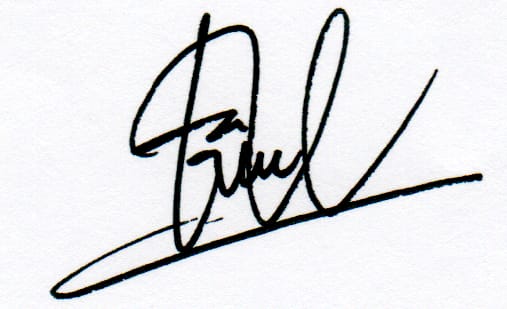 Prof. Dr. W. Mataheru, MPdNIP.  19640208198903 2001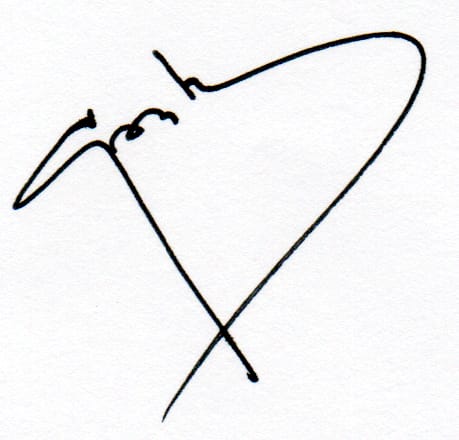 Prof. Dr. T. G. Ratumanan, M.PdNIP.  19651009 198903 1017MengetahuiKoordinator Program StudiProf. Dr. T. G. Ratumanan, MPdNIP.  19651009 198903 1017Tujuan Tugas:Mahasiswa mampu mengkaji mengenai jenis-jenis penelitian dan mempresentasikannyaUraian Tugas:Pelajarilah berbagai referensi dan buatlah materi presentasinya.Kelompok 1. Penelitian Ex post factoKelompok 2. Penelitian EksperimentalKelompok 3. Penelitian PengembanganJenis Penugasan:KelompokProsedur:1. Setiap kelompok mencari referensi yang relevan dengan tugas yang diberikan, mendiskusikannya, dan selanjutnya membuat materi presentasi2. Setiap kelompok membuat makalah dan materi presentasi3.  Materi presentasi tersebut selanjutnya akan dipresentasikan di kelas dan dibahas dalam diskusi kelas.Referensi:Bebas tetapi relevanWaktu Tugas:Pertemuan ke-1Waktu Kumpul:Pertemuan ke-2No.Aspek PenilaianBobotSkorBobot x Skor1.Cakupan dan kedalaman materi202.Ketepatan/akurasi materi253.Kualitas power poin154.Cara penyajian105.Penguasaan materi30TotalTotal100Tujuan Tugas:Mahasiswa mampu melakukan kajian teori sesuai masalah penelitian yang dirumuskannyaUraian Tugas:Buatlah kajian teori berdasarkan masalah yang telah Anda rumuskan Jenis Penugasan:IndividuProsedur:Langkah kerja adalah sebagai berikut:1. Buat struktur kajian teori berdasarkan masalah penelitian yang telah dirumuskan pada pertemuan sebelumnya.2. Kumpulkan referensi yang relevan dengan masalah penelitian dan struktur yang telah dibuat. Referensi minimal terdiri atas 6 (enam) buku dan 4 (empat) artikel dan/atau hasil penelitian3. Lengkapilah kajian teori tersebutReferensi:Bebas tetapi relevanWaktu Tugas:Pertemuan ke-4Waktu Presentasi:Pertemuan ke-5Waktu Kumpul:Pertemuan ke 6No.Aspek PenilaianBobotSkorBobot x Skor1.Cakupan dan kedalaman kedalaman kajian teori252.Ketepatan/akurasi materi203.Kualitas power poin154.Cara penyajian105.Penguasaan materi30TotalTotal100Tujuan Tugas:Mahasiswa mampu menyusun instrumen penelitianUraian Tugas:Susunlah instrumen penelitian yang relevan dengan masalah yang telah dirumuskan Jenis Penugasan:IndividualProsedur:Langkah kerja:1. Menentukan aspek/indikator dari variabel yang akan diteliti. Indikator tersebut dielaborasi dari hasil kajian teori.2. Susun kisi-kisinya3. Buatlah instrument penelitian4. Instrumen yang disusun tersebut selanjutnya dipresentasikan pada kegiatan tatap muka (digunakan sampel)Referensi:Bebas tetapi relevanWaktu Tugas:Pertemuan ke-7Waktu Presentasi:Pertemuan ke-8Waktu Kumpul:Pertemuan ke 9No.Aspek PenilaianBobotSkorBobot x Skor1.Kualitas kisi-kisi152.Kualitas instrumen303.Kualitas power poin154.Cara penyajian105.Penguasaan materi30TotalTotal100Tujuan Tugas:Mahasiswa mampu menganalisis data hasil penelitian serta mempresentasikannya.Uraian Tugas:Kumpulah data menggunakan instrument yang telah disusun dan analisislah.Jenis Penugasan:IndividualProsedur:Mahasiswa secara individual mengumpulkan data menggunakan instrument yang telah disusun pada pertemuan sebelumnya (bila dibutuhkan pengurusan izin, surat permohonan izin akan dikeluarkan oleh koordinator program studi). Mahasiswa menganalisis data yang telah diperoleh sesuai dengan Teknik analisis yang telah dipilihnya2. Beberapa mahasiswa secara acak ditunjuk untuk mempresentasikan hasil kerjanya dalam pertemuan tatap muka.Referensi:Bebas tetapi relevanWaktu Tugas:Pertemuan ke-10Waktu Presentasi:Pertemuan ke-11Waktu Kumpul:Pertemuan ke 12No.Aspek PenilaianBobotSkorBobot x Skor1.Ketepatan Teknik analisis yang dipilih152.Kualitas hasil analisis303.Kualitas power poin154.Cara penyajian105.Penguasaan materi30TotalTotal100Tujuan Tugas:Mahasiswa mampu menyusun draft proposal penelitian serta mempresentasikannya.Uraian Tugas:Susunlah draft proposal penelitian yang sesuai dengan masalah penelitian yang telah dirumuskan dan kajian teori yang telah dilakukan.Jenis Penugasan:IndividualProsedur:1. Mahasiswa secara individual menyusun draft proposal, dengan masalah penelitiannya yang telah dirumuskan pada pertemuan sebelumnya. 2. Beberapa mahasiswa secara acak ditunjuk untuk mempresentasikan hasil kerjanya dalam pertemuan tatap muka.Referensi:Bebas tetapi relevanWaktu Tugas:Pertemuan ke-13Waktu Presentasi:Pertemuan ke-14 – 15Waktu Kumpul:Pertemuan ke 16No.Aspek PenilaianBobotSkorBobot x Skor1.Rumusan masalah152.Kajian teori203.Metode penelitian204.Kualitas power poin155.Cara penyajian106.Penguasaan materi20TotalTotal100Ambon,   Agustus  2021Ambon,   Agustus  2021MenyetujuiTim Koordinator Semester (TKS)MenyetujuiTim Koordinator Semester (TKS)Penanggung Jawab Mata Kuliah,Penanggung Jawab Mata Kuliah,Prof. Dr. W. Mataheru, MPdNIP.  19640208198903 2001Prof. Dr. W. Mataheru, MPdNIP.  19640208198903 2001Prof. Dr. T. G. Ratumanan, M.PdNIP.  19651009 198903 1017Prof. Dr. T. G. Ratumanan, M.PdNIP.  19651009 198903 1017MengetahuiKoordinator Program StudiMengetahuiKoordinator Program StudiMengetahuiKoordinator Program StudiProf. Dr. T. G. Ratumanan, M.PdNIP.  19651009 198903 1017Prof. Dr. T. G. Ratumanan, M.PdNIP.  19651009 198903 1017Prof. Dr. T. G. Ratumanan, M.PdNIP.  19651009 198903 1017      Mata Kuliah:  Metodologi Penelitian      Program Studi:  Magister Pendidikan Matematika      Kode MK/SKS:  PMA-216202 /3 SKS      Semester:  1 (Satu)      Tahun Akademis:  2021/2022Manfaat Mata KuliahManfaat Mata KuliahManfaat Mata Kuliah:1. Memberikan pengetahuan tentang aspek-aspek metodologi penelitian pendidikan.2. Memberikan pengalaman menyusun proposal penelitian pendidikan.1. Memberikan pengetahuan tentang aspek-aspek metodologi penelitian pendidikan.2. Memberikan pengalaman menyusun proposal penelitian pendidikan.1. Memberikan pengetahuan tentang aspek-aspek metodologi penelitian pendidikan.2. Memberikan pengalaman menyusun proposal penelitian pendidikan.1. Memberikan pengetahuan tentang aspek-aspek metodologi penelitian pendidikan.2. Memberikan pengalaman menyusun proposal penelitian pendidikan.1. Memberikan pengetahuan tentang aspek-aspek metodologi penelitian pendidikan.2. Memberikan pengalaman menyusun proposal penelitian pendidikan.1. Memberikan pengetahuan tentang aspek-aspek metodologi penelitian pendidikan.2. Memberikan pengalaman menyusun proposal penelitian pendidikan.Deskripsi Mata KuliahDeskripsi Mata KuliahDeskripsi Mata Kuliah:Mata kuliah ini membahas mengenai berbagai konsep metodologi penelitian. Untuk memberikan dasar pemahaman metologis yang kuat, pembahasan dimulai dengan membahas mengenai pendekatan ilmiah dan pendekatan penelitian. Perkuliahan ini mengantarkan mahasiswa untuk dapat menyusun proposal dan melaksanakan penelitian.  Mata kuliah ini membahas mengenai berbagai konsep metodologi penelitian. Untuk memberikan dasar pemahaman metologis yang kuat, pembahasan dimulai dengan membahas mengenai pendekatan ilmiah dan pendekatan penelitian. Perkuliahan ini mengantarkan mahasiswa untuk dapat menyusun proposal dan melaksanakan penelitian.  Mata kuliah ini membahas mengenai berbagai konsep metodologi penelitian. Untuk memberikan dasar pemahaman metologis yang kuat, pembahasan dimulai dengan membahas mengenai pendekatan ilmiah dan pendekatan penelitian. Perkuliahan ini mengantarkan mahasiswa untuk dapat menyusun proposal dan melaksanakan penelitian.  Mata kuliah ini membahas mengenai berbagai konsep metodologi penelitian. Untuk memberikan dasar pemahaman metologis yang kuat, pembahasan dimulai dengan membahas mengenai pendekatan ilmiah dan pendekatan penelitian. Perkuliahan ini mengantarkan mahasiswa untuk dapat menyusun proposal dan melaksanakan penelitian.  Mata kuliah ini membahas mengenai berbagai konsep metodologi penelitian. Untuk memberikan dasar pemahaman metologis yang kuat, pembahasan dimulai dengan membahas mengenai pendekatan ilmiah dan pendekatan penelitian. Perkuliahan ini mengantarkan mahasiswa untuk dapat menyusun proposal dan melaksanakan penelitian.  Mata kuliah ini membahas mengenai berbagai konsep metodologi penelitian. Untuk memberikan dasar pemahaman metologis yang kuat, pembahasan dimulai dengan membahas mengenai pendekatan ilmiah dan pendekatan penelitian. Perkuliahan ini mengantarkan mahasiswa untuk dapat menyusun proposal dan melaksanakan penelitian.  CP Mata KuliahCP Mata KuliahCP Mata Kuliah:Mahasiswa Mampu mengkaji berbagai aspek terkait penelitian kualitatif, kuantitatif, dan kombinasi, serta menggunakannya dalam penyelesaian masalah pendidikan matematika melalui aktivitas penelitianMahasiswa Mampu mengkaji berbagai aspek terkait penelitian kualitatif, kuantitatif, dan kombinasi, serta menggunakannya dalam penyelesaian masalah pendidikan matematika melalui aktivitas penelitianMahasiswa Mampu mengkaji berbagai aspek terkait penelitian kualitatif, kuantitatif, dan kombinasi, serta menggunakannya dalam penyelesaian masalah pendidikan matematika melalui aktivitas penelitianMahasiswa Mampu mengkaji berbagai aspek terkait penelitian kualitatif, kuantitatif, dan kombinasi, serta menggunakannya dalam penyelesaian masalah pendidikan matematika melalui aktivitas penelitianMahasiswa Mampu mengkaji berbagai aspek terkait penelitian kualitatif, kuantitatif, dan kombinasi, serta menggunakannya dalam penyelesaian masalah pendidikan matematika melalui aktivitas penelitianMahasiswa Mampu mengkaji berbagai aspek terkait penelitian kualitatif, kuantitatif, dan kombinasi, serta menggunakannya dalam penyelesaian masalah pendidikan matematika melalui aktivitas penelitianOrganisasi MateriOrganisasi MateriOrganisasi Materi:1. Pendekatan Ilmiah dan Pendekatan Penelitian2. Jenis-jenis Penelitian Pendidikan3. Masalah dan Tujuan Penelitian4. Kajian Kepustakaan dan Rumusan Hipotesis5. Populasi dan Sampel6. Pengumpulan data dan Instrumen Penelitian7. Analisis Data8. Penyusunan Proposal1. Pendekatan Ilmiah dan Pendekatan Penelitian2. Jenis-jenis Penelitian Pendidikan3. Masalah dan Tujuan Penelitian4. Kajian Kepustakaan dan Rumusan Hipotesis5. Populasi dan Sampel6. Pengumpulan data dan Instrumen Penelitian7. Analisis Data8. Penyusunan Proposal1. Pendekatan Ilmiah dan Pendekatan Penelitian2. Jenis-jenis Penelitian Pendidikan3. Masalah dan Tujuan Penelitian4. Kajian Kepustakaan dan Rumusan Hipotesis5. Populasi dan Sampel6. Pengumpulan data dan Instrumen Penelitian7. Analisis Data8. Penyusunan Proposal1. Pendekatan Ilmiah dan Pendekatan Penelitian2. Jenis-jenis Penelitian Pendidikan3. Masalah dan Tujuan Penelitian4. Kajian Kepustakaan dan Rumusan Hipotesis5. Populasi dan Sampel6. Pengumpulan data dan Instrumen Penelitian7. Analisis Data8. Penyusunan Proposal1. Pendekatan Ilmiah dan Pendekatan Penelitian2. Jenis-jenis Penelitian Pendidikan3. Masalah dan Tujuan Penelitian4. Kajian Kepustakaan dan Rumusan Hipotesis5. Populasi dan Sampel6. Pengumpulan data dan Instrumen Penelitian7. Analisis Data8. Penyusunan Proposal1. Pendekatan Ilmiah dan Pendekatan Penelitian2. Jenis-jenis Penelitian Pendidikan3. Masalah dan Tujuan Penelitian4. Kajian Kepustakaan dan Rumusan Hipotesis5. Populasi dan Sampel6. Pengumpulan data dan Instrumen Penelitian7. Analisis Data8. Penyusunan ProposalStrategi PerkuliahanStrategi PerkuliahanStrategi Perkuliahan:Perkuliahan menggunakan metode:1. Ekspositori2. Proyek/Penugasan (kelompok dan individu)3. DiskusiPerkuliahan menggunakan metode:1. Ekspositori2. Proyek/Penugasan (kelompok dan individu)3. DiskusiPerkuliahan menggunakan metode:1. Ekspositori2. Proyek/Penugasan (kelompok dan individu)3. DiskusiPerkuliahan menggunakan metode:1. Ekspositori2. Proyek/Penugasan (kelompok dan individu)3. DiskusiPerkuliahan menggunakan metode:1. Ekspositori2. Proyek/Penugasan (kelompok dan individu)3. DiskusiPerkuliahan menggunakan metode:1. Ekspositori2. Proyek/Penugasan (kelompok dan individu)3. DiskusiReferensiReferensiReferensi:Chiu, Mei Hung (ed). 2016. Science Education Research and Practices in Taiwan. Singapore: Springer Chiu, Mei Hung (ed). 2016. Science Education Research and Practices in Taiwan. Singapore: Springer Chiu, Mei Hung (ed). 2016. Science Education Research and Practices in Taiwan. Singapore: Springer Chiu, Mei Hung (ed). 2016. Science Education Research and Practices in Taiwan. Singapore: Springer Chiu, Mei Hung (ed). 2016. Science Education Research and Practices in Taiwan. Singapore: Springer Chiu, Mei Hung (ed). 2016. Science Education Research and Practices in Taiwan. Singapore: Springer Cohen, Louis., Lawrence Manion., & Keith Morrison. 2007. Research Methods and Education. Sixth Edition. New York: Routledge.Creswell, John W. 2008. Educational Research, Fourth Edition. Boston: Pearson Educational, IncMarguerite G. Lodico, Dean T. Spaulding, Katherine H. Voegtle. 2006. Methods in Educational Research, From Theory to Practice. Market Street, San Francisco, CA: John Wiley & Sons, IncSingh, Yoges Kumar. 2006. Fundamental Research Methodology and Statistics. New Delhi: New Age international Limited PublishersSmeyers, Paul and Marc Depaepe (ed). 2010. Educational Research. New York Springer.Cohen, Louis., Lawrence Manion., & Keith Morrison. 2007. Research Methods and Education. Sixth Edition. New York: Routledge.Creswell, John W. 2008. Educational Research, Fourth Edition. Boston: Pearson Educational, IncMarguerite G. Lodico, Dean T. Spaulding, Katherine H. Voegtle. 2006. Methods in Educational Research, From Theory to Practice. Market Street, San Francisco, CA: John Wiley & Sons, IncSingh, Yoges Kumar. 2006. Fundamental Research Methodology and Statistics. New Delhi: New Age international Limited PublishersSmeyers, Paul and Marc Depaepe (ed). 2010. Educational Research. New York Springer.Cohen, Louis., Lawrence Manion., & Keith Morrison. 2007. Research Methods and Education. Sixth Edition. New York: Routledge.Creswell, John W. 2008. Educational Research, Fourth Edition. Boston: Pearson Educational, IncMarguerite G. Lodico, Dean T. Spaulding, Katherine H. Voegtle. 2006. Methods in Educational Research, From Theory to Practice. Market Street, San Francisco, CA: John Wiley & Sons, IncSingh, Yoges Kumar. 2006. Fundamental Research Methodology and Statistics. New Delhi: New Age international Limited PublishersSmeyers, Paul and Marc Depaepe (ed). 2010. Educational Research. New York Springer.Cohen, Louis., Lawrence Manion., & Keith Morrison. 2007. Research Methods and Education. Sixth Edition. New York: Routledge.Creswell, John W. 2008. Educational Research, Fourth Edition. Boston: Pearson Educational, IncMarguerite G. Lodico, Dean T. Spaulding, Katherine H. Voegtle. 2006. Methods in Educational Research, From Theory to Practice. Market Street, San Francisco, CA: John Wiley & Sons, IncSingh, Yoges Kumar. 2006. Fundamental Research Methodology and Statistics. New Delhi: New Age international Limited PublishersSmeyers, Paul and Marc Depaepe (ed). 2010. Educational Research. New York Springer.Cohen, Louis., Lawrence Manion., & Keith Morrison. 2007. Research Methods and Education. Sixth Edition. New York: Routledge.Creswell, John W. 2008. Educational Research, Fourth Edition. Boston: Pearson Educational, IncMarguerite G. Lodico, Dean T. Spaulding, Katherine H. Voegtle. 2006. Methods in Educational Research, From Theory to Practice. Market Street, San Francisco, CA: John Wiley & Sons, IncSingh, Yoges Kumar. 2006. Fundamental Research Methodology and Statistics. New Delhi: New Age international Limited PublishersSmeyers, Paul and Marc Depaepe (ed). 2010. Educational Research. New York Springer.Cohen, Louis., Lawrence Manion., & Keith Morrison. 2007. Research Methods and Education. Sixth Edition. New York: Routledge.Creswell, John W. 2008. Educational Research, Fourth Edition. Boston: Pearson Educational, IncMarguerite G. Lodico, Dean T. Spaulding, Katherine H. Voegtle. 2006. Methods in Educational Research, From Theory to Practice. Market Street, San Francisco, CA: John Wiley & Sons, IncSingh, Yoges Kumar. 2006. Fundamental Research Methodology and Statistics. New Delhi: New Age international Limited PublishersSmeyers, Paul and Marc Depaepe (ed). 2010. Educational Research. New York Springer.Tugas-TugasTugas-TugasTugas-Tugas:1. Mengkaji dan mempresentasikan jenis-jenis penelitian2. Membuat kajian teori3. Penyusunan Instrumen Penelitian4. Menyusun Proposal Penelitian1. Mengkaji dan mempresentasikan jenis-jenis penelitian2. Membuat kajian teori3. Penyusunan Instrumen Penelitian4. Menyusun Proposal Penelitian1. Mengkaji dan mempresentasikan jenis-jenis penelitian2. Membuat kajian teori3. Penyusunan Instrumen Penelitian4. Menyusun Proposal Penelitian1. Mengkaji dan mempresentasikan jenis-jenis penelitian2. Membuat kajian teori3. Penyusunan Instrumen Penelitian4. Menyusun Proposal Penelitian1. Mengkaji dan mempresentasikan jenis-jenis penelitian2. Membuat kajian teori3. Penyusunan Instrumen Penelitian4. Menyusun Proposal Penelitian1. Mengkaji dan mempresentasikan jenis-jenis penelitian2. Membuat kajian teori3. Penyusunan Instrumen Penelitian4. Menyusun Proposal PenelitianKriteria PenilaianKriteria PenilaianKriteria PenilaianKriteria PenilaianKriteria PenilaianPertmnJenis PenilaianJenis PenilaianJenis PenilaianJenis PenilaianJenis PenilaianBobot2Tugas mengkaji jenis-jenis penelitian dan mempresentasikannyaTugas mengkaji jenis-jenis penelitian dan mempresentasikannyaTugas mengkaji jenis-jenis penelitian dan mempresentasikannyaTugas mengkaji jenis-jenis penelitian dan mempresentasikannyaTugas mengkaji jenis-jenis penelitian dan mempresentasikannya155Melakukan kajian teoriMelakukan kajian teoriMelakukan kajian teoriMelakukan kajian teoriMelakukan kajian teori157-8Penyusunan Instrumen PenelitianPenyusunan Instrumen PenelitianPenyusunan Instrumen PenelitianPenyusunan Instrumen PenelitianPenyusunan Instrumen Penelitian209Ujian Tengah SemesterUjian Tengah SemesterUjian Tengah SemesterUjian Tengah SemesterUjian Tengah Semester10-11Mengumpulkan dan menganalisis dataMengumpulkan dan menganalisis dataMengumpulkan dan menganalisis dataMengumpulkan dan menganalisis dataMengumpulkan dan menganalisis data1513-15Proposal Penelitian dan PresentasinyaProposal Penelitian dan PresentasinyaProposal Penelitian dan PresentasinyaProposal Penelitian dan PresentasinyaProposal Penelitian dan Presentasinya3516Ujian Akhir SemesterUjian Akhir SemesterUjian Akhir SemesterUjian Akhir SemesterUjian Akhir SemesterNilaiHurufAngkaKategori Kelulusan≥ 94A4,00Sangat Baik86 - 93,99A-3,70Sangat Baik79 - 85,99B+3,30Baik72 – 78,99B3,00Baik65 – 71,99B-2,70Baik55 – 64,99C2,00Cukup45 – 54,99D1.00Kurang< 45E0GagalNorma/AturanAmbon,   Agustus  2022MenyetujuiTim Koordinator Semester (TKS)Penanggung Jawab Mata Kuliah,Prof. Dr. W. Mataheru, MPdNIP.  19640208198903 2001Prof. Dr. T. G. Ratumanan, M.PdNIP.  19651009 198903 1017MengetahuiKoordinator Program StudiProf. Dr. T. G. Ratumanan, M.PdNIP.  19651009 198903 1017